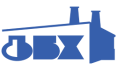 ООО «ФАБРИКА БЫТОВОЙ ХИМИИ»606000, Нижегородской обл., г. Дзержинск, ш.Речное, 33А, стр.1тел./факс (8313) 20-92-76, 20-92-77, 20-93-33сайт: www.fabh.ru, e-mail: fbh2@mail.ruПРАЙС-ЛИСТЦены действительны с 25 августа 2022 годаЦены даны на складе в г. Дзержинске с учетом НДС.Гибкая система скидок.№НАИМЕНОВАНИЕНАИМЕНОВАНИЕОПИСАНИЕОПИСАНИЕВЕС (гр.)ТАРНОЕ МЕСТО (шт.)УПАКОВКАЦЕНА(руб.)Отбеливающие средстваОтбеливающие средстваОтбеливающие средстваОтбеливающие средстваОтбеливающие средстваОтбеливающие средстваОтбеливающие средстваОтбеливающие средстваОтбеливающие средства11ЛЕБЕДЬУниверсальный сухой отбеливатель с содержанием активного кислорода для эффективного отбеливания всех видов тканей и детского белья. Без хлора.Универсальный сухой отбеливатель с содержанием активного кислорода для эффективного отбеливания всех видов тканей и детского белья. Без хлора.10060п. пропилен.пак.9-9022ПЕРСОЛЬ СУПЕРУниверсальный сухой отбеливатель с содержанием активного кислорода для эффективного отбеливания всех видов тканей и детского белья. Без хлора. Содержит активный кислород.Универсальный сухой отбеливатель с содержанием активного кислорода для эффективного отбеливания всех видов тканей и детского белья. Без хлора. Содержит активный кислород.10060п. пропилен.пак.9-9022ПЕРСОЛЬ СУПЕРУниверсальный сухой отбеливатель с содержанием активного кислорода для эффективного отбеливания всех видов тканей и детского белья. Без хлора. Содержит активный кислород.Универсальный сухой отбеливатель с содержанием активного кислорода для эффективного отбеливания всех видов тканей и детского белья. Без хлора. Содержит активный кислород.20040п. пропилен.пак.17-0533УральскийУниверсальный сухой отбеливатель с содержанием активного кислорода для эффективного отбеливания всех видов тканей и детского белья. Без хлора. Содержит активный кислород.Универсальный сухой отбеливатель с содержанием активного кислорода для эффективного отбеливания всех видов тканей и детского белья. Без хлора. Содержит активный кислород.30030п. пропилен.пак.50-0044БЕЛИЗНАЖидкое средство для мытья и дезинфекции эмалированной, фарфоровой и фаянсовой посуды, плитки, унитазов, для отбеливания х/б и льняных тканей Антимикробно.Жидкое средство для мытья и дезинфекции эмалированной, фарфоровой и фаянсовой посуды, плитки, унитазов, для отбеливания х/б и льняных тканей Антимикробно.10006п. этилен.флакон31-0055БЕЛИЗНА гельГелеобразное средство для мытья и дезинфекции эмалированной, фарфоровой и фаянсовой посуды, плитки, унитазов, отбеливания х/б и льняных тканей. Антимикробно.Гелеобразное средство для мытья и дезинфекции эмалированной, фарфоровой и фаянсовой посуды, плитки, унитазов, отбеливания х/б и льняных тканей. Антимикробно.10006п. этилен.флакон44-4766ЛЕБЕДЬУниверсальный жидкий отбеливатель с содержанием активного кислорода для эффективного отбеливания всех видов тканей и детского белья. Без хлора.Универсальный жидкий отбеливатель с содержанием активного кислорода для эффективного отбеливания всех видов тканей и детского белья. Без хлора.10006п. этилен.флакон100-0077ПЕРВЫЙ СНЕГ отбеливатель-пятновыводитель (ЖИДКИЙ)Улучшенное жидкое кислородсодержащее отбеливающее средство. Без хлора. Подходит для белого и цветного белья, для натуральной шерсти и шелка. Удаляет пятна на всех видах тканей.Улучшенное жидкое кислородсодержащее отбеливающее средство. Без хлора. Подходит для белого и цветного белья, для натуральной шерсти и шелка. Удаляет пятна на всех видах тканей.8509п. этилен.флакон130-0088ПЕРВЫЙ СНЕГ (СУХОЙ)Улучшенное сухое отбеливающее средство для стирки и уборки с активным кислородом.Улучшенное сухое отбеливающее средство для стирки и уборки с активным кислородом.7030п. пропилен.пак.11-5088ПЕРВЫЙ СНЕГ (СУХОЙ)Улучшенное сухое отбеливающее средство для стирки и уборки с активным кислородом.Улучшенное сухое отбеливающее средство для стирки и уборки с активным кислородом.5509п/эт банка97-0088ПЕРВЫЙ СНЕГ (СУХОЙ)Улучшенное сухое отбеливающее средство для стирки и уборки с активным кислородом.Улучшенное сухое отбеливающее средство для стирки и уборки с активным кислородом.8009п/эт банка124-00Чистящие и моющие средстваЧистящие и моющие средстваЧистящие и моющие средстваЧистящие и моющие средстваЧистящие и моющие средстваЧистящие и моющие средстваЧистящие и моющие средстваЧистящие и моющие средстваЧистящие и моющие средства99Первый снег(для мытья полов)Жидкое концентрированное средство. Предназначено для мытья полов и поверхностей в бытовых и промышленных условиях, для уборки кухонь и ванных комнат. С ароматом Лимона, Свежесть моря.Жидкое концентрированное средство. Предназначено для мытья полов и поверхностей в бытовых и промышленных условиях, для уборки кухонь и ванных комнат. С ароматом Лимона, Свежесть моря.10009п. этилен.флакон75-571010Первый снег(чистящий гель)Санитарно-гигиенический чистящий гель предназначен для мытья сантехники (ванны, раковины, унитаза, душевой кабины) и различных видов поверхностей в бытовых условиях. С ароматом Лимона.Санитарно-гигиенический чистящий гель предназначен для мытья сантехники (ванны, раковины, унитаза, душевой кабины) и различных видов поверхностей в бытовых условиях. С ароматом Лимона.70012п. этилен.флакон75-001111Универсальное чистящее средство для кухни Первый снег«Антижир»Быстродействующее эффективное средство для удаления подгоревших жиров, масел, стойких пищевых загрязнений с поверхностей (эмалированных, стеклянных, металлических, керамических, полимерных, стеклокерамических) плит, духовок, гриля, вытяжек, нержавеющей стали, кафеля, пластика, микроволновых печей.Быстродействующее эффективное средство для удаления подгоревших жиров, масел, стойких пищевых загрязнений с поверхностей (эмалированных, стеклянных, металлических, керамических, полимерных, стеклокерамических) плит, духовок, гриля, вытяжек, нержавеющей стали, кафеля, пластика, микроволновых печей.50012п. этилен.флакон66-501212Универсальное чистящее средствоПервый снег«для ванной»Быстродействующее эффективное средство для мытья керамических, стеклянных, полимерных, металлических поверхностей ванны, душевой кабины, раковины, кафельной плитки, кранов.Быстродействующее эффективное средство для мытья керамических, стеклянных, полимерных, металлических поверхностей ванны, душевой кабины, раковины, кафельной плитки, кранов.50012п. этилен.флакон65-001313САНИТАРНЫЙ«Новая формула»Жидкое санитарно-гигиеническое средство. Применяется для чистки, дезодорации и удаления устойчивых загрязнений: мочевого камня, отложения солей жесткости и ржавчины с унитазов, раковин, кафельных поверхностейЖидкое санитарно-гигиеническое средство. Применяется для чистки, дезодорации и удаления устойчивых загрязнений: мочевого камня, отложения солей жесткости и ржавчины с унитазов, раковин, кафельных поверхностей75016п. этилен.флакон48-001414САНИТАРНЫЙ (жидкий)Жидкое санитарно-гигиеническое средство. Применяется для чистки, дезодорации и удаления устойчивых загрязнений: мочевого камня, отложения солей жесткости и ржавчины с унитазов, раковин, кафельных поверхностейЖидкое санитарно-гигиеническое средство. Применяется для чистки, дезодорации и удаления устойчивых загрязнений: мочевого камня, отложения солей жесткости и ржавчины с унитазов, раковин, кафельных поверхностей10006пэт. флакон34-001515САНИТАРНЫЙ (гель)Гелеобразное санитарно-гигиеническое средство. Применяется для чистки, дезодорации и удаления устойчивых загрязнений: мочевого камня, отложения солей жесткости и ржавчины с унитазов, раковин, кафельных поверхностей. С ароматом: Обычный, Цветочный, Лимон, Морской бриз, Хвоя.Гелеобразное санитарно-гигиеническое средство. Применяется для чистки, дезодорации и удаления устойчивых загрязнений: мочевого камня, отложения солей жесткости и ржавчины с унитазов, раковин, кафельных поверхностей. С ароматом: Обычный, Цветочный, Лимон, Морской бриз, Хвоя.10006пэт. флакон51-001515САНИТАРНЫЙ (гель)Гелеобразное санитарно-гигиеническое средство. Применяется для чистки, дезодорации и удаления устойчивых загрязнений: мочевого камня, отложения солей жесткости и ржавчины с унитазов, раковин, кафельных поверхностей. С ароматом: Обычный, Цветочный, Лимон, Морской бриз, Хвоя.Гелеобразное санитарно-гигиеническое средство. Применяется для чистки, дезодорации и удаления устойчивых загрязнений: мочевого камня, отложения солей жесткости и ржавчины с унитазов, раковин, кафельных поверхностей. С ароматом: Обычный, Цветочный, Лимон, Морской бриз, Хвоя.75013пэт. флакон «Утёнок»49-001616КРУТпротив засоровЖидкое средство для растворения загрязнений стоков канализационных труб.Жидкое средство для растворения загрязнений стоков канализационных труб.56020п. этилен.флакон38-531616КРУТпротив засоровЖидкое средство для растворения загрязнений стоков канализационных труб.Жидкое средство для растворения загрязнений стоков канализационных труб.80016п. этилен.флакон43-921616КРУТпротив засоровЖидкое средство для растворения загрязнений стоков канализационных труб.Жидкое средство для растворения загрязнений стоков канализационных труб.10006п. этилен.флакон42-571717КРУТпротив засоров «Профессионал»Порошкообразное средство для растворения загрязнений стоков канализационных трубПорошкообразное средство для растворения загрязнений стоков канализационных труб7030п.пропилен. пакет8-401818СуперКрут против засоровУсиленная формула жидкого средство для растворения загрязнений стоков канализационных труб.Усиленная формула жидкого средство для растворения загрязнений стоков канализационных труб.10006п. этилен.флакон43-201919Жидкое мыло«ОКТАВА»(пуш-пул)Средство для мытья рук. С ароматом: До – красная роза, Ре – апельсин, Ми – дыня, Фа – аромат луга, Соль – свежесть бриза, Ля – белый чай, Си – виноград.Средство для мытья рук. С ароматом: До – красная роза, Ре – апельсин, Ми – дыня, Фа – аромат луга, Соль – свежесть бриза, Ля – белый чай, Си – виноград.30018пэт. флакон32-602020Жидкое мыло«ОКТАВА»(с дозатором)Средство для мытья рук. С ароматом: До – красная роза, Ре – апельсин, Ми – дыня, Фа – аромат луга, Соль – свежесть бриза, Ля – белый чай, Си – виноград.Средство для мытья рук. С ароматом: До – красная роза, Ре – апельсин, Ми – дыня, Фа – аромат луга, Соль – свежесть бриза, Ля – белый чай, Си – виноград.30018пэт. флакон37-002121Пена ДЛЯ ВАННЫ«Октава»Пенообразующее средство для ванн. С ароматом: До –роза, Ре – мандарин-ваниль, Ми – черешня, Фа – белый чай-алоэ, Соль – тропическая свежесть, Ля – свежесть грецкого ореха, Си – ежевика.Пенообразующее средство для ванн. С ароматом: До –роза, Ре – мандарин-ваниль, Ми – черешня, Фа – белый чай-алоэ, Соль – тропическая свежесть, Ля – свежесть грецкого ореха, Си – ежевика.10009пэт. флакон60-002222МИЛАЯдля посудыГелеобразное средство для мытья посуды, с ароматом: Абрикос, Ананас, Яблоко, Земляника, Киви, Дыня, ЛимонГелеобразное средство для мытья посуды, с ароматом: Абрикос, Ананас, Яблоко, Земляника, Киви, Дыня, Лимон50016пэт. флакон32-002323Первый снегкрем-бальзам для мытья посудыГелеобразное средство для мытья посуды, с ароматом: Граната и Белого ЧаяГелеобразное средство для мытья посуды, с ароматом: Граната и Белого Чая55012пэт. флакон48-402424очиститель стекол«Октава»Средство на водной основе. Предназначено для удаления загрязнений с любых гладких поверхностей: стекла, полированного дерева и камня.Средство на водной основе. Предназначено для удаления загрязнений с любых гладких поверхностей: стекла, полированного дерева и камня.50014пэт. флакон без курка23-102424очиститель стекол«Октава»Средство на водной основе. Предназначено для удаления загрязнений с любых гладких поверхностей: стекла, полированного дерева и камня.Средство на водной основе. Предназначено для удаления загрязнений с любых гладких поверхностей: стекла, полированного дерева и камня.50014пэт.флакон с курком53-00Чистящие кремообразные средстваЧистящие кремообразные средстваЧистящие кремообразные средстваЧистящие кремообразные средстваЧистящие кремообразные средстваЧистящие кремообразные средстваЧистящие кремообразные средстваЧистящие кремообразные средстваЧистящие кремообразные средства2525«Первый снег» чистящий крем«Первый снег» чистящий кремУлучшенная формула – идеальное средство в современной упаковке. С ароматом Лимона и Арктики.70012п. этилен.флакон55-002626SOFTSOFTИдеальное средство для чистки пластиковых,эмалированных, хромированных поверхностей, изделий из стекла, нержавеющей стали, фарфора, фаянса, серебра.70012п. этилен.флакон50-002727Антинакипин «Первый снег» POWERдля водонагревательных приборовАнтинакипин «Первый снег» POWERдля водонагревательных приборовИдеальное средство для удаления накипи и ржавчины в чайниках, кофеварках и других водонагревательных приборах.7030п. пропилен.пак.21-802828Антинакипин «Первый снег» SUPERдля стиральных машинАнтинакипин «Первый снег» SUPERдля стиральных машинИдеальное средство для удаления накипи и ржавчины с нагревательного элемента автоматических стиральных машин7030п. пропилен.пак.21-80Средство для стиркиСредство для стиркиСредство для стиркиСредство для стиркиСредство для стиркиСредство для стиркиСредство для стиркиСредство для стиркиСредство для стиркиСредство для стирки2929«Первый снег» Универсальное средство для стирки«Первый снег» Универсальное средство для стиркиУниверсальное средство для стирки, предназначенное для стирки изделий из любых видов тканей в стиральных машинах любого типа и для ручной стирки.10009п. этилен.флакон92-003030«Первый снег» Универсальный стиральный порошок«Первый снег» Универсальный стиральный порошокУниверсальный порошок для стирки, предназначенный для стирки изделий из любых видов тканей в стиральных машинах любого типа и для ручной стирки9025п. пропилен.пак.17-403030«Первый снег» Универсальный стиральный порошок«Первый снег» Универсальный стиральный порошокУниверсальный порошок для стирки, предназначенный для стирки изделий из любых видов тканей в стиральных машинах любого типа и для ручной стирки9009п/эт банка136-00